Communication Studies 2.0: Associate in Arts for Transfer  Performance Focus - CSUImagine understanding media communications, branding, persuasion, and public relations as they work in today's digital world and how they can bring you success? MSJC offers courses in communication that are highly sought after both in relationships and in the business world. Employers are looking for people with the ability to express themselves clearly, to speak persuasively, to think on their feet, and to work well with others.Please see a Pathways Counselor: Transfer degrees require a minimum of 60 semester CSU transferable units or UC semester transferable units with a minimum 2.0 GPA overall. Contact a Counselor to create an education plan customized to meet your needs.Transfer Majors/Award FocusCommunication Studies 2.0, A.A.-T, CSU, Focus: Human, Performance, Professional Communication Studies 2.0, A.A.-T, CSUSM, UCGE Pattern/UnitsGE Pattern: Option BTotal Units: 63Program maps indicate the major coursework and recommended general education courses to fulfill your degree in 2 years (approximately 15 units/ semester or 30 units/year). Some of the courses listed may be substituted by another course.  Please view these options in the official course catalog.Semester 1												16 UnitsSemester 2												16 UnitsCareer OptionsMarketing, Public Relations, & Advertising (B)Journalist (B)Find more careers: msjc.emsicc.com | Required Education:  B: Bachelor’sFinancial aid is determined by the number of credit hours you take in a semester.  Maximize your financial aid by taking 12-15 units per semesterSemester 3												15 UnitsSemester 4												16 UnitsNotes:Language Requirement: Some CSU's require the equivalency of an intermediate language proficiency for graduation. Please see a counselor for more detail regarding specific CSU major and graduation requirements. Work ExperienceSign up for a special project or internship opportunity.  Gain work experience and earn credits.Special Projects Internship/ApprenticeshipForensics: Speech & DebateThe MSJC Forensic Team is comprised of students, on all campuses, competing in a broad range of oratory events, both individually and as a team. Students compete against other colleges and universities. Major forensic events include debate, extemporaneous speaking (informative and persuasive), and oral interpretation (prose and poetry). It is very challenging, tons of fun and a tremendous academic advantage to students in transferring. Contact the Director of Forensics, Ron Newman (Email Ron) for details.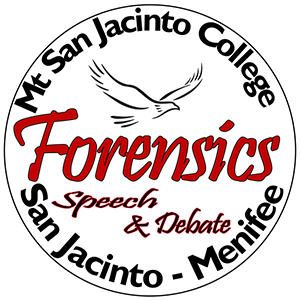 aCOURSETITLEUNITcENGL-101College Composition 4cHIST-111 orHIST-112U.S. History to 1877 orU.S. History Since 18653cCOMM-100Public Speaking3cMATH-140Introduction to Statistics3cCSCR-116Integrative Career/Life Planning3aCOURSETITLEUNITcCOMM-104Argumentation and Debate3cCOMM-113Oral Interpretation of Literature3cCOMM-201Advanced Public Speaking3cASL-100American Sign Language I4cPS-101Introduction to American Government and Politics3aCOURSETITLEUNITcCOMM-103Interpersonal Communication3cCOMM-106Small Group Communication3cASL-101American Sign Language II4cANTH-101Biological Anthropology3cANTH-111Biological Anthropology Lab1cCOMM-160Debate and Forensics Activities1aCOURSETITLEUNITcCOMM-516 orCOMM-108Gender and Communication orIntercultural Communication3cPS-103/ETHS-103 orHIST-160/ETHS-160 orLIT-275/ETHS-275 orLIT-280/ETHS-280Ethnic Politics in America orBlack History in the American Context orLatinx/Chicanx Literature orMultiethnic Literature3cENVS-101Environmental Science3cCOMM-120Survey of Communication Studies3cCOMM-110Communications Media Survey3cCOMM-160Debate and Forensics Activities1